 	<Lugar>, <fecha>Ref.: Presentación de Proyecto Llamado: Créditos para la Transformación Digital de PyMEs en el marco del Programa Piloto para la Transformación Digital de las PyMEs Argentinas.  BCIE 2274Sr. Lic. Tomás Bernardo CANOSA ARGERICH,Subsecretario de la Pequeña y Mediana EmpresaS________________/_________________DDe mi consideración:	Tengo el agrado de dirigirme a usted a los efectos de presentar el proyecto titulado <título del proyecto> en el marco de la convocatoria de referencia. A tal efecto se adjuntan los siguientes documentos:Anexo II - Nota de ElevaciónAnexo III - Memoria TécnicaAnexo IV - Plan de Inversiones y Plan de TrabajoAnexo V - Declaración Jurada Ambiental y SocialInscripción en el Legajo Único LUFEResultados de Test de autodiagnóstico de madurez digital” en la plataforma “INDTech	Atentamente.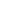 